Bezirksschützenverband Elbe-Weser-Mündung e.V. 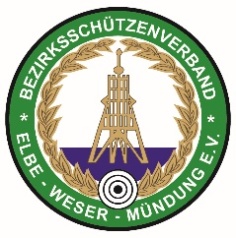 Sportleiterin                                                                                     Ute Siems                                                                                                                    Kleine Straße 11                                                                                                                          21769 Hollnseth                                                                                                                Tel.: 04773-7099                                                                                                           Mail:  u.siems@ewetel .netAusschreibung Bezirksmeisterschaft 2024      Wettbewerbe Die Wettbewerbe - Disziplinen und Wettkampfklassen – ergeben sich aus der Tabellenübersicht, die Bestandteil der Ausschreibung ist.Die Mannschaftsstärke beträgt in allen Disziplinen 3 Teilnehmer. 1.1 	SchusswertungDie Form der Meldeergebnisse ( Schusszahl/volle Ringwertung/Zehntelwertung) sowie die Schusszahlen und Wertung bei der BZM sind der Schusszahlentabelle zu entnehmen, die Bestandteil der Ausschreibung ist.     Veranstaltungsorte und TermineDie Veranstaltungsorte und Termine der jeweiligen Wettbewerbe sind den Tabellen Termine/Austragungsorte BZM zu entnehmen.     Meldeverfahren    Die Meldungen müssen von den Kreisen zu den in der Tabelle        Termine/Austragungsorte genannten Terminen per Meldeliste bei der      Bezirkssportleitung vorliegen.3.1    Die Starzeiten werden auf der Internetseite des Bezirkschützenverbandes           Elbe-Weser-Mündung e.V. veröffentlicht. (bezirksschuetzen-elbe-weser.de)3.2    Die Startkarten werden am Wettkampfort ausgegeben    Startgelder    Das Startgeld beträgt pro Start: Lichtpunkt Schüler				   3,00 €Schüler, Jugend, Junioren		   5,00 €						Andere Klassen				   8,00 €						Gebrauchspistolen	         	            12,00 €    Bei Skeet und Trap zzgl. Wurfscheiben, die direkt beim Schießen bezahlt werden        müssen.    Das Startgeld für Bogendisziplinen beträgt pro Start : Schüler/ Jugend    8,00 €									     Andere Klassen   14,00 € 4.1   Zahlungspflicht         Das Gesamtstartgeld der gemeldeten Teilnehmer eines Vereins wird nach          Rechnungsstellung der BZM eingezogen, bzw. ist zu überweisen. Mit der Meldung zur         BZM durch die Kreise entsteht die Zahlungspflicht der Startgelder für die Vereine.          Eine Abmeldung ist bis zu dem auf der Teilnehmerliste genannten Termin möglich.   Startberechtigung  5.1  Wettkampfpass
         Zur Kontrolle der Startberechtigung ist bei allen Starts der Wettkampfpass des NWDSB          vorzulegen. 5.2   Lichtbildausweis
         Weiterhin ist von allen Personen ab dem 16. Lebensjahr ein amtlicher Lichtbildausweis           vorzulegen, aus dem die Staatsbürgerschaft hervorgeht. 5.3   Hilfsmittelausweis
         Zusätzlich ist von allen Schützen, die Hilfsmittel nach Teil 10 der Sportordnung nutzen,         ein Hilfsmittelausweis des DSB vorzulegen.5.4   Zusätzliche Vorschriften für Starter mit ausländischer Staatsbürgerschaft
           EU-Ausländer müssen eine Verpflichtungserklärung des Landesverbandes,         Nicht-EU-  Ausländer eine Zulassung des DSB vorlegen, gem. den Regelungen der         Sportordnung Punkt 0.7.4.1. Genehmigungen sind vor Beginn des Sportjahres über den         Bezirk zu beantragen, Voraussetzungen wie beispielsweise Aufenthaltstitelbenötigen         grundsätzlich eine Gültigkeit für das ganze Sportjahr.5.5   Minderjährige Starter
         Minderjährige Sportler müssen eine Einverständniserklärung der Sorgeberechtigten          und eine behördliche Ausnahmegenehmigung vorlegen. Die Unterlagen müssen vor         dem Schießen vorgelegt werden, ansonsten ist ein Start nicht möglich. Es genügt nicht         die Genehmigungen nachzureichen. Die Einverständniserklärung ist nicht notwendig,          wenn ein Sorgeberechtigter beim Schießen anwesend ist. Die Ausnahmegenehmigung            ist nicht erforderlich, wenn ein bestimmtes Lebensalter erreicht ist.        Es gelten folgende Altersgrenzen:
   Vorschießen    Ein Vorschießen ist nicht möglich.6.1   Alternative Qualifikationsmöglichkeiten
        Für Schützen ist es in Ausnahmefällen und auf Antrag möglich, sich für die          Landesmeisterschaften auf einer alternativen Veranstaltung als dem regulären        Wettkampftag seines Wettbewerbs auf der Bezirksmeisterschaft zu qualifizieren.
        Solchermaßen erzielte Ergebnisse gelten nur als Qualifikationsergebnis und werden        nicht in die Rangliste eingereiht. Ist der Schütze Mannschaftsschütze, wird die         Mannschaft ebenfalls nicht in die Rangliste eingereiht.7.     Waffen und Ausrüstung
        Der Schütze ist für seine Waffen und Ausrüstung selbst verantwortlich. Es dürfen nur         Waffen, die in vollem Umfang den Regeln der Sportordnung entsprechen,        und zugelassene Munitionsarten verwendet werden.
       Es können Waffen- und Ausrüstungskontrollen vor dem Wettkampf durchgeführt        werden, wobei eine Kennzeichnung der Waffen stattfindet. Stichprobenartige        Kontrollen  auf dem Stand vor, während oder nach dem Wettbewerb können       durchgeführt werden.
       Wenn der Schütze seinen Schützenstand verlässt, sind in die Waffen signalfarbene       Sicherheitskennzeichen einzuführen.8. Besonderheiten Im Anschluss an die Wettkämpfe wird jeweils ein Finale in den Disziplinen Luftgewehr,  Luftpistole und Luftgewehr-Auflage  mit den jeweils 8 besten Schützen durchgeführt.Die Siegerehrungen finden jeweils im Anschluss an die Wettkämpfe statt.9.   Weitere Bestimmungen
      Durch die Teilnahme an einem Wettbewerb der Bezirksmeisterschaft wird die       Beschaffenheit des zur Verfügung gestellten Schießstandes anerkannt. Der Schießstand      samt der zur Verfügung gestellten Ausrüstung darf nicht verändert werden. Es dürfen       weder permanente noch nicht-permanente Markierungen, Substanzen An- oder      Umbauten an Boden oder Einrichtungen des Schießstandes angebracht werden.        Ausnahmen sind Hilfsmittel nach Teil 10 der Sportordnung.     Wer eine Teilnahme an der Landesverbandsmeisterschaft anstrebt, hat dies auf der       Startkarte zu kennzeichnen.    Mit der Meldung zum Wettbewerb erklärt sich der Teilnehmer mit der elektronischen      Speicherung, Verarbeitung und Weitergabe der wettkampfrelevanten       personenbezogenen Daten unter Angabe von Name, Vereinsname,     Landesverbandszugehörigkeit, Alter, Klasse, Behindertenklasse, Wettkampfbezeichnung,
     Startnummer und Startzeit einverstanden. Er willigt ebenfalls in die Veröffentlichung der       Start- und Ergebnislisten sowie von Fotos und Videos des Wettkampfs und der      Siegerehrung in Aushängen, im Internet, auf sozialen Medien sowie in weiteren       Publikationen des Deutschen Schützenbundes oder seiner Untergliederungen ein.     Das Kampf- und Berufungsgericht wird vom Veranstalter bestimmt.    Hygienekonzepte der Standbetreiber sind zu befolgen. Nichtbeachtung des     Hygienekonzepts führt zum Ausschluss vom Schießen.
   Für die Durchführung der Bezirksmeisterschaft gelten diese Ausschreibung, die für das    Sportjahr 2024 gültige Sportordnung des DSB sowie Änderungsmitteilungen der    Technischen Kommission des DSB.   Änderungen und Ergänzungen bleiben dem Veranstalter vorbehalten.   Stand: 01.11.2023DokumenteLuftdruckwaffenKK-WaffenAusnahmegenehmigung und Einverständniserklärung< 12 Jahre< 14 JahreEinverständniserklärung< 14 Jahre< 18 Jahre